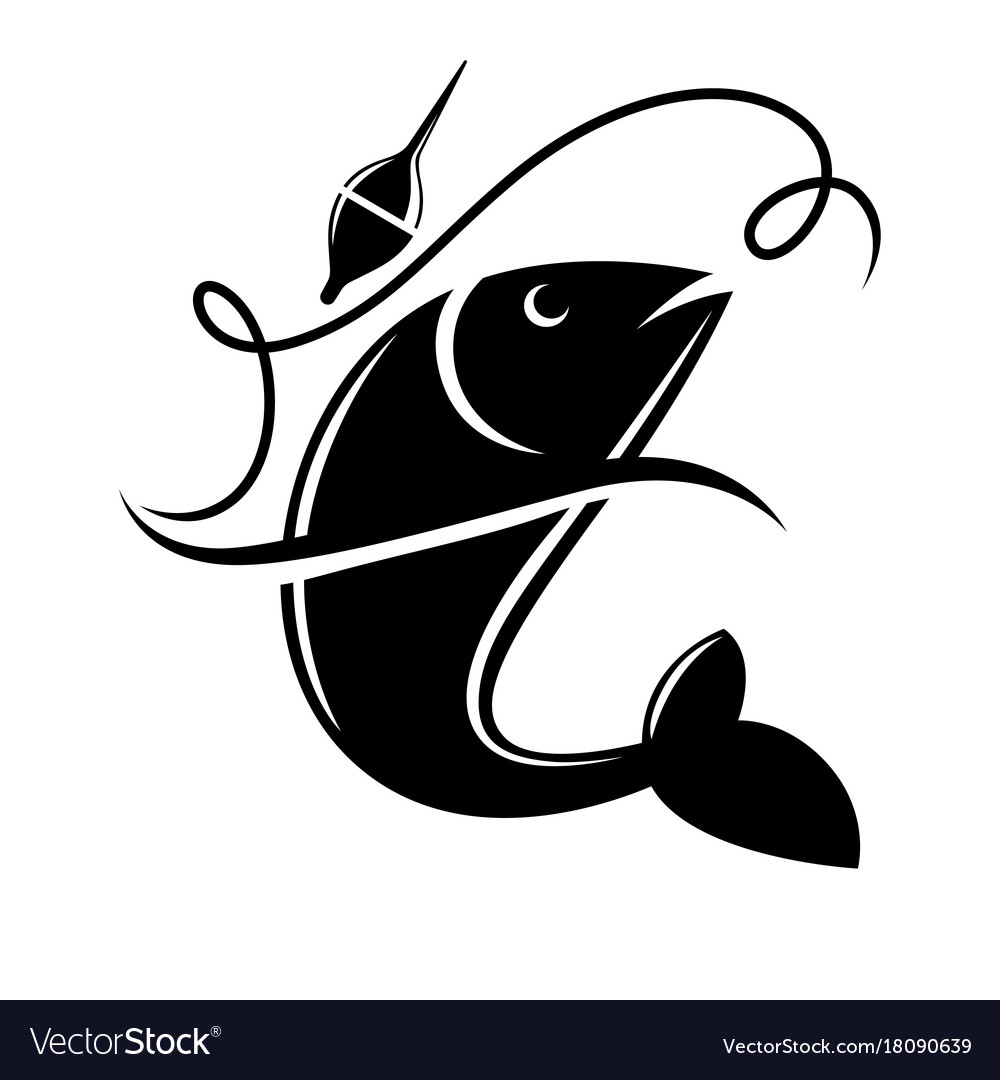 Name: Hiro NakamuraVisit the following places in orderYou are a fisherman from the Comox Innet, once a week you come into the Cowboy Town to sell your fish. It's hard work but you enjoy your trips into town with friends. You have two children that attend the school, you might want to consider donating to the school to help buy students supplies.Follow the instructions and visit the four locations listed in order and make sure you bring some beef cuts for your family.First Station | General StoreDrop off your fish for sale.You are a fisherman from the Comox Innet, once a week you come into the Cowboy Town to sell your fish. It's hard work but you enjoy your trips into town with friends. You have two children that attend the school, you might want to consider donating to the school to help buy students supplies.Follow the instructions and visit the four locations listed in order and make sure you bring some beef cuts for your family.Second Station | SaloonEnjoy some fun entertainment 
and have a good meal.You are a fisherman from the Comox Innet, once a week you come into the Cowboy Town to sell your fish. It's hard work but you enjoy your trips into town with friends. You have two children that attend the school, you might want to consider donating to the school to help buy students supplies.Follow the instructions and visit the four locations listed in order and make sure you bring some beef cuts for your family.Third Station | Company OfficeAt the Company office you will be required to pay for your fishing licenceYou are a fisherman from the Comox Innet, once a week you come into the Cowboy Town to sell your fish. It's hard work but you enjoy your trips into town with friends. You have two children that attend the school, you might want to consider donating to the school to help buy students supplies.Follow the instructions and visit the four locations listed in order and make sure you bring some beef cuts for your family.Fourth Station | BlacksmithSome of your equipment is getting old, now is a good time to have it repaired or buy something new.